OTA SDK解释文档一、OTA升级流程1. 概述OTA：公有协议适用的通用远程升级功能，包括模组升级和MCU应用升级两类，待升级设备通过HTTP协议RESTful标准格式与OneNET平台进行数据交互以完成升级。南向设备目前所需的RESTful API一共有三类：检测任务、拉取文件、上报状态，其中拉取文件包括校验TOKEN和获取文件两个API。一次完整的升级流程如下图所示：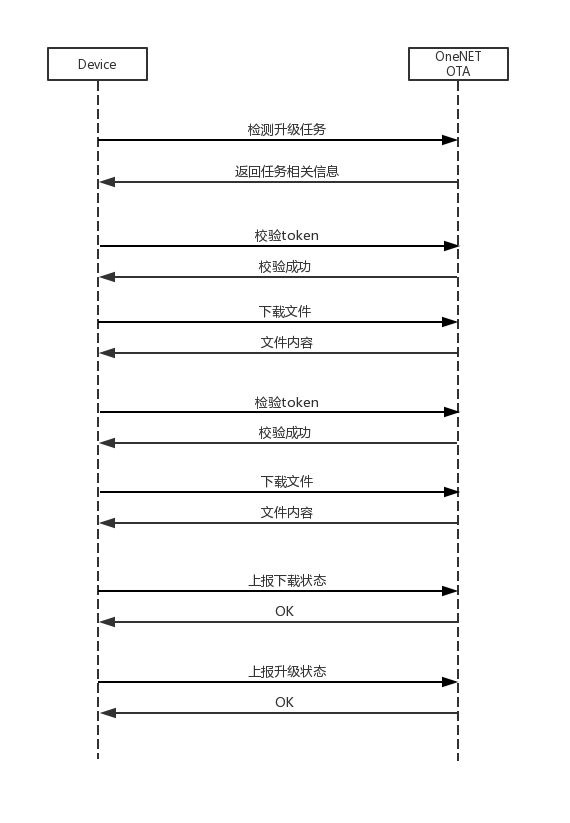 图1 升级流程2. API2.1 鉴权参数在使用API进行OTA升级时，在HTTP头部需要填写Authorization，其value为：”version={version}&res=products/{product_id}&et={et}&method={method}&sign={sign}”，既有5个参数构成，其中：{version}为当前鉴权版本号，固定取值为2018-10-31{product_id}为用户产品ID{et}为本条API命令过期时间。注：Unix时间，例如2019/1/1 00:00:00为1546272000{method}为signature的计算方式，当前支持的签名计算方式有sha1、sha256和md5{sign}为对”{et}+\n+{method}+\n+products/{product_id}+\n+{version}”这一字符串的签名结果其中{sign}的生成步骤如下：在OneNET界面创建产品，得到access key和product_id； 按照et、method、product_id、version的顺序拼接成字符串，例如et选择2025/1/1 00:00:00，method选择sha1加密，product_id为12345，version为2018-10-31，则字符串为：”1735660800\nsha1\nproducts/12345\n2018-10-31”，其中”\n”为换行符既十六进制0x0A；对access key进行base64解码得到hmac_key，用hmac_key对拼接好的字符串进行hmac签名，签名方式为{method}，在本例中即为sha1，结果为”1WtPhCP34nOJVqg2crMXPfLplZk=“。2.2 检测任务2.3 校验TOKEN2.4 获取文件2.5 上报状态3. OTA SDK3.1 用户例程OTA的用户例程为sample文件夹，在VS工程中对应为OtaSample项目。所涉及的函数有：3.2 逻辑控制OTA的逻辑控制函数及相关功能文件为core文件夹，在VS工程中对应为CMIOT-OTA项目。core文件夹中的文件及二级文件夹有：在ota_core.c文件中，包含了ota的逻辑控制函数及相关的解析功能函数，所涉及的函数有：3.3 适配接口OTA的适配接口位于adapter文件夹，在VS工程中对应为OtaAdapter项目。接口共分为系统接口和网络接口两部分，其中系统接口涉及的函数有：其中网络接口涉及的函数有：3.4 事件说明SDK的逻辑控制和用户数据交互是通过事件触发实现的，包含在函数OTA_Event_Handle()中。其中所涉及的事件有：二、其他说明在win平台运行该工程时，只需要将default_device_id、default_manuf、default_model、default_type、default_version、default_res和default_access_key修改即可运行。在事件OTA_EVENT_custom_ready_update中，应当增加其他方式判断升级成功与否（例如通过比对升级前后的version等），再上报升级状态；在函数OTA_Pack_Authorization_Info()中会将签名加密的计算结果保存至上下文中的encrypt_result变量中。在OTA_EVENT_custom_save_task_info事件中可以将其保存至flash中或者下次恢复状态时重新计算；若超过一定时间未收到数据应当标记为重试（ctx_net_state重置为NET_STATE_NULL , isRetry置为DownLoadRetry_True）；检测任务API中，如果设置了cdn为true可以返回升级包的下载IP；在函数ota_save_flash中，若需要将某些数据存入flash用作恢复时，应当保存检测任务成功时返回的token、信号要求、电量要求、重试次数、重试时间间隔、升级包大小、已下载升级包大小、升级包md5信息等，且当每次获取分片包成功并据存储完毕后，应当将已下载升级包大小更新到flash中；每次拉取文件的分片范围在函数ota_calculate_range()中计算，可以根据实际需要自由设计计算方式；下载升级包时若因为电量低或者信号差，可以选择在回调事件中将isRetry置为重试状态；如果需要升级包的文件名，可以在Content-Disposition中获取；每次获取分片包的最小范围限制为2个字节；上报状态时，若OneNET收到了状态码但是因某些原因（例如网络原因）导致sdk没收到回应，可以在OTA_EVENT_REPORT_FAILED事件中根据实际需求选择直接销毁上下文。HTTP方法GETURLhttp://ota.heclouds.com/ota/south/checkHTTP头部Content-Type:"application/json"Authorization:"version=2018-10-31&res=products/{product_id}&et={et}&method={method}&sign={sign}"HTTP请求参数dev_id=,//必填，设备idmanuf=,//必填，厂商编号model=,//必填，模组编号type=1|2,//必填，1：fota任务，2：sota任务version=,//必填，当前版本cdn=true|false//选填，是否返回拉取升级包ipHTTP响应示例{"errno": 0,"error":"succ","data":{   "target":"1.2",// 升级任务的目标版本   "token":"abcdefg",   "size":123,//文件大小（字节）   "signal":12,//任务需在大于该信号强度的情况下进行   "power":90,//任务需在大于该电量的情况下进行   "retry":10,//重试次数   "interval":90,//重试间隔   "md5":"abcdefg",//升级文件的md5    "type":1|2 // 1:完整包，2：差分包}}备注errno:0:检测成功，设备存在升级任务7:OneNET内部错误    8:检测失败，设备存在升级任务，但manuf或者model不一致9:检测失败，设备存在升级任务，但version不一致10:检查失败，设备存在升级任务，但signal或者power不一致11:检查失败，设备不存在指定的type（fota/sota）所对应的升级任务13:检查失败，设备存在升级任务，但是任务状态无效19:检测失败，设备任务以暂停Token的有效期为2天HTTP方法GETURLhttp://ota.heclouds.com/ota/south/download/{token}/checkHTTP头部Content-Type:"application/json"Authorization:"version=2018-10-31&res=products/{product_id}&et={et}&method={method}&sign={sign}"HTTP请求参数dev_id=，//必填，设备idHTTP响应示例{"errno": 0,"error":"succ"}备注errno:  0:有效  7:OneNET内部错误  12:token过期，设备升级流程结束  15:不是最新获取的token  18:错误的token，设备升级流程应当结束  19:升级任务暂停，根据重试时间重新检查，不消耗重试次数  20:升级任务过期，设备升级流程结束  21:无效操作22:升级任务取消，无需上报升级失败23:token和dev_id不一致URL中的{token}即为获取任务API中返回的tokenHTTP方法GETURLhttp://ota.heclouds.com/ota/south/download/{token}HTTP头部Range: bytes={start}-{end}HTTP响应示例二进制文件备注如果header中没有Range字段，默认返回所有数据响应报文中存在如下三个重要字段Content-Disposition:该字段中包括filename，既文件名Content-Range:当前请求获取的分片范围和总长度Content-Length:当前请求获取的数据大小头部Range字段解释：Range: bytes={start}-{end}，目前只支持如下几种模式1、Range: bytes={start}-，获取第{start}+1个字节到最后的数据例如：Range: bytes=0-，获取所有数据Range: bytes=2-，获取第3个数据到最后1个数据注意：如果{start}>=文件总长度，则默认{start}=02、Range: bytes={start}-{end}，获取第{start}+1个字节到第{end}+1个字节例如：Range: bytes=0-99，获取前100个字节注意：若{end}>=文件总长度len，则默认end=len-1若{start}>{end}，start被设置为0　　3、Range: bytes=-{end}，获取最后end个字节数据　　　 例如：Range: bytes=-100，获取最后100个字节数据　　　 注意：如果{end}>文件总长度len，则默认end=len（获取所有文件）分片返回的状态码：206不分片返回的状态码：200每一次获取文件前都应该进行token的校验如果响应的Header中没有返回Content-Length，说明拉取文件异常，这时响应内容只有一个字节数据（数字），该数字及代表的含义如下：1：未找到资源，应上报下载失败（107）2：文件大小不一致，应上报下载失败（107）3：无效token，应上报下载失败（107）HTTP方法POSTURLhttp://ota.heclouds.com/ota/south/reportHTTP头部Authorization:"version=2018-10-31&res=products/{product_id}&et={et}&method={method}&sign={sign}"HTTP请求内容{"result":101}HTTP响应示例{"errno": 0,"error":"succ"}备注result:    101:升级包下载成功 102:下载失败,空间不足 103:下载失败,内存溢出 104:下载失败,下载请求超时 105:下载失败,电量不足 106:下载失败,信号不良 107:下载失败,未知异常 201:升级成功 202:升级失败,电量不足 203:升级失败,内存溢出 204:升级失败,版本不一致 205:升级失败,md5校验失败206:升级失败,未知异常error:0:上报状态成功1:上报状态失败，token鉴权失败2:上报状态失败，状态码有误  20:上报状态失败，升级任务已经完成  21:无效的操作22:上报状态失败，升级任务已被取消24:请求内容result错误函数名作用说明参数与备注ota_initota上下文初始化函数check_time：检查升级任务的时间间隔ota_loopota逻辑控制函数check_now：是否立即检查升级任务备注：需要周期性调用ota_deinitota上下文销毁函数备注：在结束ota流程后应当调用该函数清除相关内存空间文件或文件夹名说明ota_core.c包含ota逻辑控制函数、功能函数ota_parse.c包含解析报文控制函数ota_api.hota外部使用头文件ota_internal.hota内部使用头文件cjson/json解析组件http/http报文解析组件mbedtls/HMAC签名加密组件函数名作用说明参数与备注OTA_Pack_Check_Task查询任务API组包无OTA_Pack_Check_TokenToken检验API组包无OTA_Pack_Get_Package获取文件API组包无OTA_Pack_Report上报状态API组包无OTA_Pack_Authorization_InfoAuthorization参数计算及组包无OTA_CHECK_DEVICE检查设备是否具备升级条件备注：每次下载升级包前都应该检查电量及信号强度是否符合预设条件函数名作用说明参数与备注OTA_Event_Handleota事件触发函数无ota_log_printf日志打印无ota_atoi字符串转整形无ota_itoa_decimal十进制整数转字符串无ota_hex2str十六进制转字符串备注：将md5计算结果转成字符串用于比较ota_malloc内存申请无ota_free内存释放无ota_get_tick获取系统运行时间备注：用于计时ota_get_deviceID获取设备ID无ota_get_manuf获取厂商编号无ota_get_model获取模组编号无ota_get_type获取升级type备注：1为fota任务，2为sota任务ota_get_version获取当前版本无ota_get_signals获取信号强度无ota_get_powers获取电池电量无ota_get_auth_version获取鉴权版本备注：当前鉴权版本固定为” 2018-10-31”ota_get_auth_res获取res备注：在当前SDK中，既为获取产品IDota_get_auth_et获取鉴权过期时间备注：UNIX时间ota_get_auth_method获取签名计算方式备注：当前支持sha1/sha256/md5（全为小写）ota_get_auth_accesskey获取access key无ota_read_flash从flash中恢复ota状态无ota_save_flash将ota状态保存至 flash无ota_calculate_range计算下次获取升级包的范围（range）无函数名作用说明参数与备注ota_net_init网络连接初始化无ota_net_send发送函数无ota_get_host_by_name域名解析备注：若不支持域名解析可以直接返回固定IP事件名作用说明参数与备注OTA_EVENT_TASK_ManufOrModel_ERROR检测任务失败，厂商编号或模组编号不一致无OTA_EVENT_TASK_Ver_ERROR检测任务失败，差分包的初始版本号不一致无OTA_EVENT_TASK_STATE_ERROR检测任务失败，任务状态失效无OTA_EVENT_TASK_NO_TASK检测任务失败，没有对应的任务存在无OTA_EVENT_TASK_OTHER_ERROR检测任务失败，由于其他原因失败备注：其他原因包括OneNET内部错误、任务暂停等原因OTA_EVENT_TASK_SUCCESS检测任务成功备注：检测任务成功后应当将上下文的state参数更新为下载状态OTA_EVENT_TOKEN_OK校验token成功备注：token校验完毕后可以进行文件的获取OTA_EVENT_TOKEN_INTERNAL_ERROR校验token失败，OneNET内部错误无OTA_EVENT_TOKEN_EXPIRED_ERROR校验token失败，token过期备注：应当结束OTA本次流程，并销毁上下文OTA_EVENT_TOKEN_RETRIEVE_ERROR校验token失败，token过期备注：可以重新检测一次任务，更新到最新的tokenOTA_EVENT_TOKEN_CHECK_ERROR校验token失败，token错误备注：应当结束OTA本次流程，并销毁上下文OTA_EVENT_TOKEN_PAUSED_ERROR校验token失败，任务已暂停备注：根据重试时间进行重试，但是不消耗重试次数OTA_EVENT_TOKEN_TASK_EXPIRED_ERROR校验token失败，任务已结束备注：应当结束OTA本次流程，并销毁上下文OTA_EVENT_TOKEN_TERMINATE_ERROR校验token失败，任务已取消备注：应当结束OTA本次流程，并销毁上下文OTA_EVENT_TOKEN_OTHER_ERROR校验token失败，由于其他原因失败无OTA_EVENT_REPORT_DOWNLOAD_SUCCESS开始上报下载成功状态无OTA_EVENT_REPORT_LOW_POWER开始上报下载失败状态，原因为电量低无OTA_EVENT_REPORT_BAD_SIGNAL开始上报下载失败状态，原因为信号不良无OTA_EVENT_REPORT_UNKNOWN_ERROR开始上报下载失败状态，其他原因备注：其他原因包括重试次数消耗完毕、服务器未找到资源、文件大小不一致、token无效等原因OTA_EVENT_REPORT_UPDATE_SUCCESS开始上报升级成功状态无OTA_EVENT_REPORT_MD5_ERROR开始上报升级失败状态，原因为md5校验失败无OTA_EVENT_REPORT_SUCCESS上报状态成功备注：上报状态成功后，若是上报的下载成功，则可以开始进行升级，若为其他上报状态，则应当结束OTA本次流程，并销毁上下文OTA_EVENT_REPORT_FAILED上报状态失败，由其他原因造成备注：其他原因包括token失效、上传错误的状态码、升级任务已取消、升级任务已完成、无效操作等原因，其中若升级任务已取消或者已完成，建议结束OTA本次流程，并销毁上下文OTA_EVENT_custom_retry_download开始下载重试备注：由于收到的字节数与content length不相等，故开始重试计时OTA_EVENT_custom_save_packet开始保存下载的文件备注：将接收到的文件保存成文件OTA_EVENT_custom_ready_update开始升级无OTA_EVENT_custom_save_task_info保存任务信息至flash备注：将接收到的文件保存成文件OTA_EVENT_custom_report_error_clear由于上报失败结束OTA流程备注：当由于升级任务已取消、升级任务已完成导致上报状态失败时，建议结束OTA本次流程，并销毁上下文OTA_EVENT_custom_delete_package销毁上下文时清空已经保存的升级包数据无